АннотацияМозаика - игра, состоящая из игрового поля (или сетки, чаще белого цвета) и разноцветных деталей (чаще используются 4 цвета: красный, зелёный, синий, жёлтый).Что делать, если детали есть, а игровое поле потерялось или сломалось?В этом мастер- классе я расскажу и покажу, как и из каких материалов можно сделать игровое поле для игры.Мастер–класс для родителей «Создание настольной игры «Мозаика» Исполнитель: Ананьева Татьяна Сергеевна,воспитатель МБДОУ «Детский сад № 34 «Красная шапочка»Междуреченск 2023Мастер-класс по созданию настольной игры «Мозаика» Цель: научить родителей мастерить основу из бросового материала для фишек игры «Мозаика» для развития интеллектуальных и творческих способностей детей.Задача: Способствовать повышению психолого-педагогической компетенции родителей в вопросах развития интеллектуальных и творческих способностей детей.Стимулировать желание родителей изготавливать развивающие игры своими руками.Способствовать созданию предпосылок для творческого самовыражения дошкольников.Мозаика - игра, состоящая из игрового поля (или сетки, чаще белого цвета) и разноцветных деталей (чаще используются 4 цвета: красный, зелёный, синий, жёлтый).Ребёнок, который умеет правильно складывать фишки и составляет самостоятельно простейшие узоры, кажется не делает ничего необычного. Но оказывается это не так! Во время перекладывания частей мозаики ребёнок совершает разные действия – от рассматривания картинки до сопоставления деталей по форме и цвету и выкладывания их на поверхности основы.Благодаря игре с мозаикой ребёнок развивает в себе:Логическое и абстрактное мышление;Мелкую моторику рук;Усидчивость;Цветовосприятие;Терпение;Концентрацию внимания;Аккуратность;Точность;Творческие способности.Иногда случается так, что от магазинной игры «Мозаика» остались лишь сами цветные фишки, а игровое поле потерялось, сломалось или стало не интересна ребёнку. Что делать? Не выбрасывать же игру! Можно изготовить интересное игровое поле для мозаики самостоятельно, ориентируясь на предпочтения вашего малыша.Вам понадобятся:Коробка среднего размера из плотного картона;Распечатанная цветная картинка;Клей карандаш;Ножницы;Шило;Разноцветные детали (фишки);Распечатайте понравившуюся картинку из интернета (или можете воспользоваться нашими файлами)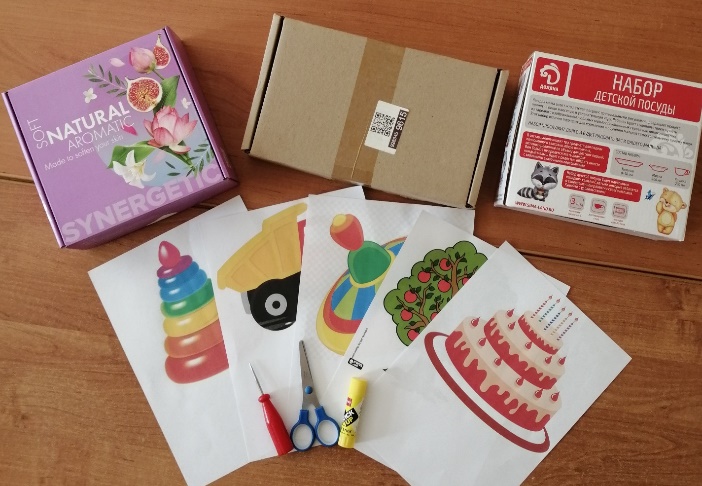 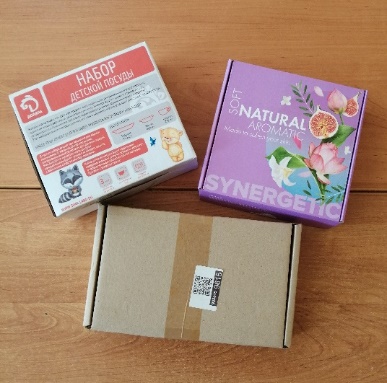 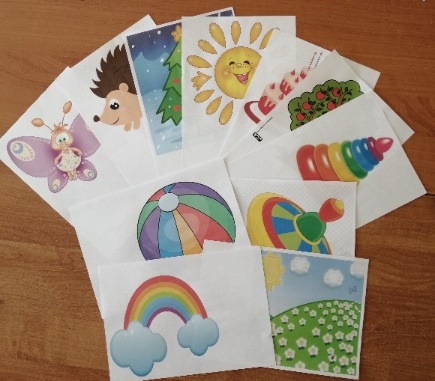 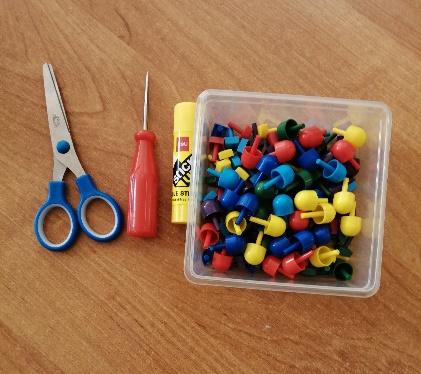 Примерьте картинку по размеру коробки и с помощью ножниц обрежьте лишнюю бумагу. Приклейте картинку на лицевую часть коробки.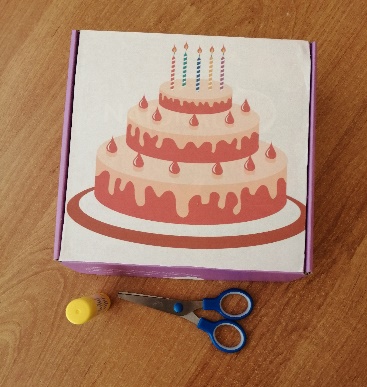 При помощи шила делаем отверстия по картинке. Здесь вы можете проявить свою фантазию и сделать проколы в любых местах. 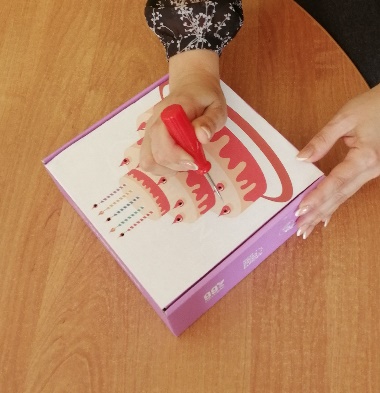 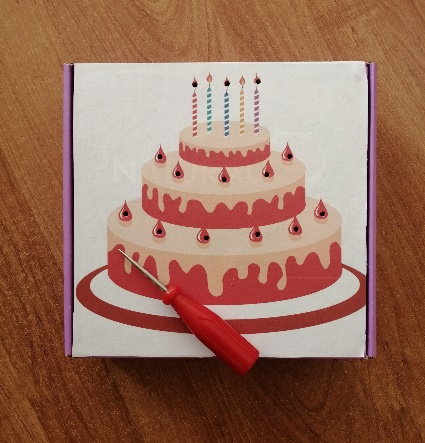 Ваше игровое поле готово!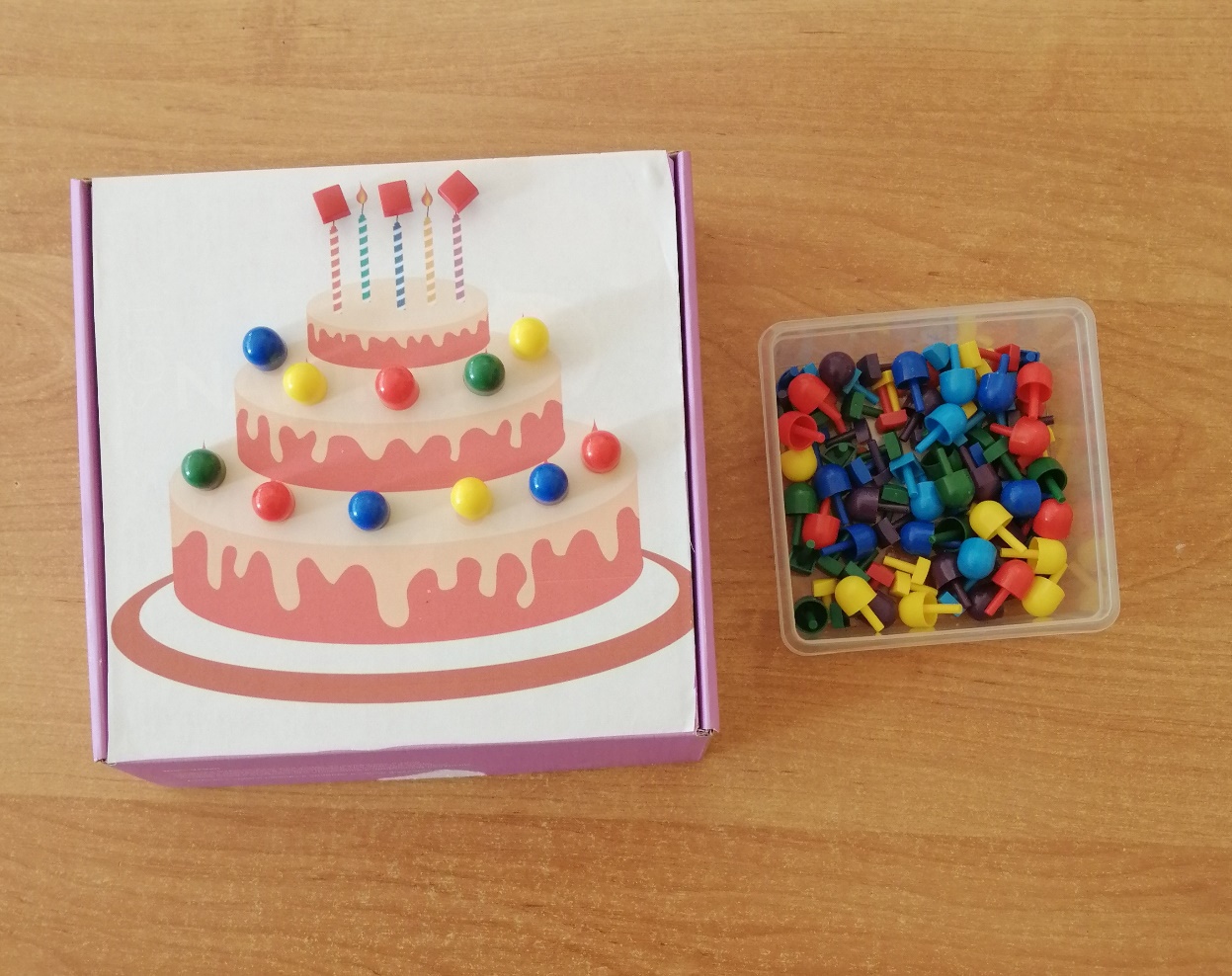 Вот такие игровые поля для мозаики у меня получились! Выбирайте понравившуюся картинку и создавайте игру с любовью для вашего малыша. Помните, что ребёнок развивается в игре!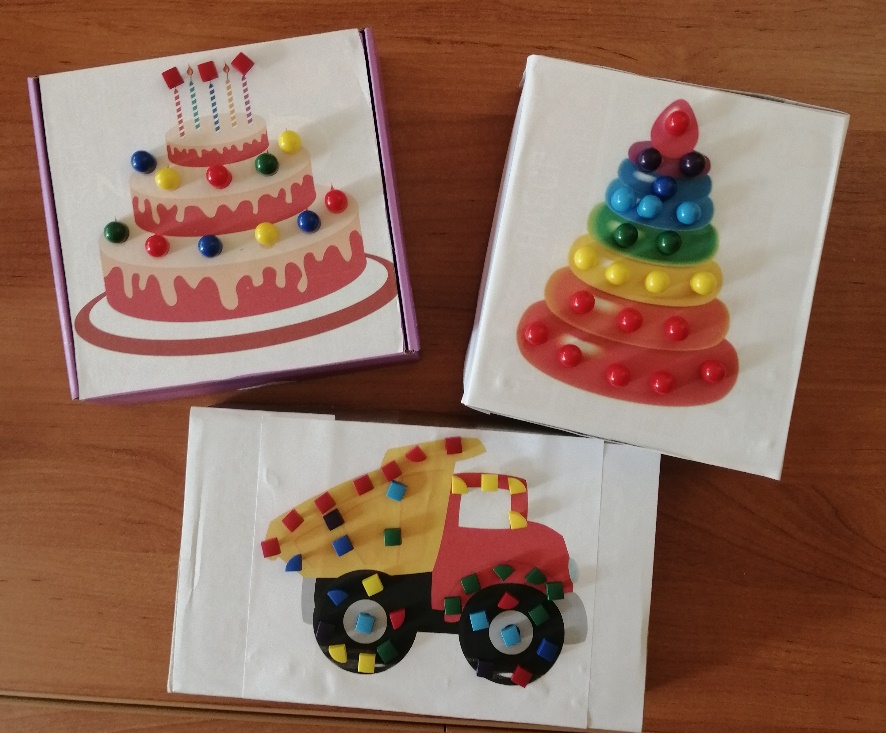 